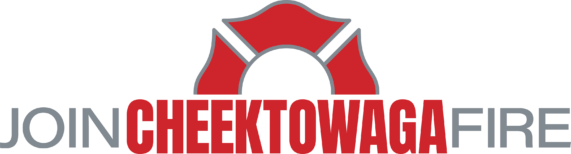 Recruitment & Retention Action PlanDesigned and Powered By: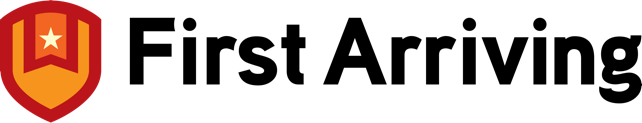 ADOPTAn adapt-and-overcome attitude. Treat every public interaction as a public service, public education, public relations and recruitment opportunity.ASSESSYour current delivery system, available staffing, target audience and your need for volunteers. PLANFor new volunteers logistically, operationally and culturally. Establish attainable goals and benchmarks for measuring success. Focus on quality–not just quantity. Be careful what you wish for!IDENTIFYOpportunities for change. Do what you do best. Outsource the rest.TRAINExisting volunteers to recruit and retain. Take a team approach to building a bigger, better team.CREATEMessages and media that challenge the prospect to get involved. Always include a call-to-action and a sense of urgency.DEMONSTRATEThe needs of and want for volunteers. Data drives decisions but people volunteer with their heart.IMPLEMENTInnovative solutions that are manageable, scalable and sustainable.MEASUREProgress and modify your program and efforts to meet changing needs and conditions.FOLLOW-UPAnd Follow-Through. Capture their attention early and often. Keep the prospect engaged throughout the entire process – from recruit to retirement.